ESCOLA _________________________________DATA:_____/_____/_____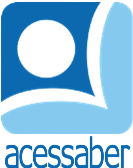 PROF:_______________________________________TURMA:___________NOME:________________________________________________________NUNCA DESISTAUm velho burro havia caído em um poço e estava gritando por ajuda.Seu dono e outros aldeões se reuniram e tentaram tirá-lo do poço, mas todos os seus esforços falharam. Os aldeões aconselharam o dono do burro a deixá-lo no poço para morrer. Porém, o dono amava muito seu burro, que tinha estado com ele por muitos anos.Ele, então, teve uma ideia: buscou uma pá e começou a jogar terra dentro do poço. A princípio, o burro e os aldeões não conseguiam entender o que o dono estava tentando fazer, mas o burro viu que seu dono tinha jogado terra em um lado do poço e criou um morro. O burro imediatamente subiu naquele morrinho. Em seguida, seu dono começou a jogar terra no outro lado do poço e criou um morro que era mais alto do que o primeiro. O burro subiu no novo morrinho.Quando os aldeões viram o que o dono do burro estava tentando fazer, começaram a ajudá-lo. Todos eles começaram a jogar terra poço adentro, para criar montinhos nos quais o burro pudesse pisar. Aos poucos e, gradualmente, o burro chegou à beirada do poço e se reencontrou com seu amado dono.Autor desconhecidoQuestõesQual é o título do texto?R: __________________________________________________________________Quantos parágrafos há no texto?R: __________________________________________________________________Quais são os personagens principais da história?R: __________________________________________________________________O que aconteceu com o burro?R: __________________________________________________________________________________________________________________________________________________________________________________________________________O que os aldeões disseram para o velho quando não conseguiram tirar o burro?R: ______________________________________________________________________________________________________________________________________________________________________________________________________________________________________________________________________________O que o velho fez para ajudar o burro?R: ______________________________________________________________________________________________________________________________________________________________________________________________________________________________________________________________________________________________________________________________________________________________________________________________________________________________________________________________________________________________________________________________________________________________Faça uma ilustração da história: